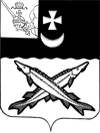 КОНТРОЛЬНО-СЧЕТНАЯ КОМИССИЯ БЕЛОЗЕРСКОГО МУНИЦИПАЛЬНОГО ОКРУГАВОЛОГОДСКОЙ ОБЛАСТИ161200, Вологодская область, г. Белозерск, ул. Фрунзе, д.35, оф.32тел. (81756)  2-32-54,  факс (81756) 2-32-54,   e-mail: krk@belozer.ru   Отчёто результатах контрольного мероприятия №                                                                                                                        дата :                                                           Наименование (тема) контрольного мероприятия:Внешняя проверка бюджетной отчетности главного администратора бюджетных средств- Администрации Белозерского муниципального округа Вологодской области за 2023 год Основание проведения контрольного мероприятия: План работы контрольно-счетной комиссии Белозерского муниципального округа 2024 год.Приказ контрольно-счетной комиссии  Белозерского муниципального округа от 22.03.2024 №9Цель (и) контрольного мероприятия:Установление полноты и достоверности показателей бюджетной отчетности главного администратора бюджетных средств – Администрации Белозерского муниципального округа Вологодской области, анализ эффективности и результативности использования муниципальных ресурсов, анализ выполнения бюджетных полномочий ГАБС.Сроки проведения контрольного мероприятия:		с 27 марта по 26 апреля 2024 года Объекты контрольного мероприятия: Администрация Белозерского муниципального округа Вологодской области, ОГРН 1223500012086, ИНН 3503006117, адрес местонахождения: Вологодская область, г. Белозерск, ул. Фрунзе, д.35, оф.30Проверяемый период деятельности:2023 год Исполнители контрольного мероприятия:Н.С.Фредериксен – председатель контрольно-счетной комиссии Белозерского муниципального округаНормативные документы, использованные в работе:Бюджетный кодекс Российской Федерации (далее – Бюджетный кодекс).Федеральный закон от 06.12.2011 № 402-ФЗ  «О бухгалтерском учете».Приказ Минфина России от 28.12.2010 № 191н «Об утверждении Инструкции о порядке составления и представления годовой, квартальной и месячной отчетности об исполнении бюджетов бюджетной системы Российской Федерации» (далее – Инструкция №191н).Приказ Минфина РФ от 13.06.1995 № 49
«Об утверждении методических указаний по инвентаризации имущества и
финансовых обязательств».Приказ Минфина РФ от 01.12.2010 №157н «Об утверждении Единого плана счетов бухгалтерского учета для органов государственной власти (государственных органов), органов местного самоуправления, органов управления государственными внебюджетными фондами, государственных академий наук, государственных (муниципальных) учреждений и Инструкции по его применению».Приказ Минфина РФ от 24.05.2022 № 82н «О Порядке формирования и применения кодов бюджетной классификации Российской Федерации, их структуре и принципах назначения».Распоряжение главы Белозерского муниципального округа от 18.01.2023 № 3 «Об утверждении Положения по Единой учетной политике органов местного самоуправления, органов администрации и муниципальных учреждений Белозерского муниципального округа Вологодской области».Решение Представительного Собрания Белозерского муниципального округа от 26.12.2022 № 103  «О бюджете округа на 2023 год и плановый период 2024 и 2025 годов» (далее – Решение о бюджете); сводная бюджетная роспись, кассовый план.Положение о бюджетном процессе в Белозерском муниципальном округе, утвержденное решением Представительного Собрания округа от 31.10.2022 № 42 (далее – Положение о бюджетном процессе).Оформленные  акты, заключения, справки и т.п., использованные в отчете, ознакомление с ними под расписку руководителя  или иных должностных лиц проверенных объектов, наличие письменных объяснений, замечаний или возражений и заключение инспектора по ним:Акт контрольного мероприятия от 26.04.2024  подписан главой Белозерского муниципального округа  без возражений. Неполученные документы из числа затребованных с указанием причин или иные факты, препятствовавшие  работе: Отказов в предоставлении документов или иных фактов препятствования в работе со стороны должностных лиц администрации района не было, затребованные документы, относящиеся к тематике проверки, представлены в полном объеме.Результаты контрольного мероприятия (анализ соблюдения нормативных правовых актов, установленные нарушения и недостатки в проверяемой сфере и в деятельности объектов контрольного мероприятия с оценкой ущерба  или нарушения):Объем проверенных средств составляет:2023 год –  873 993,3 тыс. рублей      В ходе проведения контрольного мероприятия установлены следующие нарушения: 1.При подготовке и сдаче бюджетной отчетности  установлено отступление от требований приказа Минфина РФ от 28.12.2010 № 191н «Об утверждении Инструкции о порядке составления и представления годовой, квартальной и месячной отчетности об исполнении бюджетов бюджетной системы Российской Федерации»:В нарушение пункта 153 Инструкции № 191н в составе отчетности в разделе 5 «Прочие вопросы деятельности субъекта бюджетной отчетности» отражена информация по Таблице № 1 «Сведения о направлениях деятельности». Согласно пункту 153 Инструкции № 191н  в составе сводной Пояснительной записки (ф. 0503160) Таблица № 1 не составляется и не представляется главными распорядителями (распорядителями), главными администраторами источников финансирования дефицита бюджета, главными администраторами доходов бюджета.В нарушение пункта 156 Инструкции № 191н в разделе 5 «Прочие вопросы деятельности субъекта бюджетной отчетности» отражена информация по Таблице № 4 «Сведения об особенностях ведения бюджетного учета». Согласно пункту 156 Инструкции №191н  в составе сводной Пояснительной записки (ф. 0503160) Таблица № 4 не составляется и не представляется главными распорядителями (распорядителями), главными администраторами источников финансирования дефицита бюджета, главными администраторами доходов бюджета.В нарушение пункта 159.4 Инструкции №191н в составе отчетности представлена Таблица № 11 «Сведения об организационной структуре субъекта бюджетной отчетности». Согласно пункту159.4 Инструкции № 191н  в составе сводной Пояснительной записки (ф. 0503160) Таблица № 11 не составляется и не представляется главными распорядителями (распорядителями), главными администраторами источников финансирования дефицита бюджета, главными администраторами доходов бюджета.В нарушение пункта 159.5 Инструкции №191н в составе отчетности представлена Таблица № 12 «Сведения о результатах деятельности субъекта бюджетной отчетности». Согласно пункту159.5 Инструкции № 191н  в составе сводной Пояснительной записки (ф. 0503160) Таблица № 12 не составляется и не представляется главными распорядителями (распорядителями), главными администраторами источников финансирования дефицита бюджета, главными администраторами доходов бюджета.В нарушение пункта 159.9 Инструкции №191н представлена таблица 16 «Прочие вопросы деятельности субъекта бюджетной отчетности». Согласно пункту 159.9 Инструкции №191н в составе  сводной пояснительной записки (ф. 0503160) таблица № 16 не составляется и не представляется главными распорядителями (распорядителями), главными администраторами источников финансирования дефицита бюджета, главными администраторами доходов бюджета, финансовым органом. В нарушение пункта 152 Инструкции 191н информация по ф. 0503190 «Сведения о вложениях в объекты недвижимого имущества, объектах незавершенного строительства» отражена в разделе 5 «Прочие вопросы деятельности субъекта бюджетной отчетности» пояснительной записки ф.0503160, тогда как  следует отражать в разделе 4 «Анализ показателей бухгалтерской отчетности субъекта бюджетной отчетности».2.В нарушение статьи 160.2-1 Бюджетного кодекса администрацией округа не разработан нормативно-правовой акт, обеспечивающий осуществление внутреннего финансового аудита с соблюдением федеральных стандартов внутреннего финансового аудита. Таким образом, в нарушении статьи 160.2-1 БК РФ и федеральных стандартов внутренний финансовый аудит администрацией округа не осуществляется. 3.Согласно данным формы 0503123 «Отчет о движении денежных средств» администрацией округа в 2023 году произведена уплата штрафов за нарушения законодательства о налогах и сборах, законодательства о страховых взносах в сумме 2,37 рублей, уплата штрафов за нарушение законодательства о закупках и нарушение условий контрактов (договоров) в сумме 11 956,07 рублей, штрафные санкции в сумме 1 112 500,00 рублей, в чем усматривается нарушение статьи 34 Бюджетного Кодекса РФ и свидетельствует о неэффективном использовании средств бюджета округа.Выводы:Итоговые данные контрольного мероприятия                                                                                                                   Таблица № 1                                                                                                                   тыс. рублейПредложения по восстановлению и взысканию средств, наложению финансовых или иных санкций, привлечению к ответственности лиц, допустивших нарушения: НетПредложения по устранению выявленных нарушений и недостатков в управлении и ведомственном контроле, законодательном регулировании проверяемой сферы:НетДругие предложения:1.При составлении годовой бюджетной отчетности за 2024 год  не допускать нарушений Приказа Минфина России от 28.12.2010 № 191н «Об утверждении Инструкции о порядке составления и представления годовой, квартальной и месячной отчетности об исполнении бюджетов бюджетной системы Российской Федерации».2.В целях повышения качества предоставляемой бюджетной отчетности не допускать неэффективного использования бюджетных средств.3. В соответствии со статьей  160.2-1 Бюджетного кодекса РФ  обеспечить осуществление внутреннего финансового аудита на основании федеральных стандартов. 4.Информацию по выполнению предложений представить в контрольно-счетную комиссию округа до 31 мая 2024 года.Предлагаемые представления и/или предписания: НетИсполнители контрольного мероприятия:Председатель контрольно-счетной комиссии  округа                                                                 Н.С.Фредериксен            УТВЕРЖДАЮ            Председатель контрольно-счетной комиссии            Белозерского муниципального округа            _______________________Н.С.Фредериксен           « 26» апреля 2024 годаНарушенияВыявлено финансовых нарушений Предложено к устранению финансовых нарушенийПредложено к устранению финансовых нарушенийПримечаниеНарушенияВыявлено финансовых нарушений Всегов том числе, к восстановлению в бюджетПримечание12345При формировании и исполнении бюджетовНецелевое использование бюджетных средствНесоответствие принципу результативности и эффективности использования бюджетных средств3Нарушение статьи 34 БК РФУплата пени и штрафов-1 124,4 тыс. рублейНеправомерное использование средствВ области муниципальной собственностиПри осуществлении государственных (муниципальных) закупок При ведении бухгалтерского учета и составлении отчетности62.9. Нарушение общих требований к бухгалтерской (финансовой) отчетности экономического субъекта, в том числе к ее составуПрочие виды нарушений и недостатков11Ст.160.2-1 Бюджетного кодекса РФВСЕГО101